For more information, refer to the CSDE’s resource, Requirements for Production Records in the NSLP and SBP, and visit the CSDE’s Production Records for School Nutrition Programs website, or contact the school nutrition programs staff at the Connecticut State Department of Education, Bureau of Child Nutrition Programs, 450 Columbus Boulevard, Suite 504, Hartford, CT 06103-1841.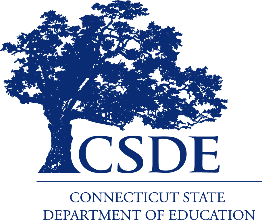 This form is available at https://portal.ct.gov/-/media/SDE/Nutrition/NSLP/Forms/ProdRecord/‌Production_Record_Components_NSLP_grades_9-12.docx.Site:Today’s menu:Number of meals servedNumber of meals servedSite:Today’s menu:Grades 9-12:Today’s menu:Second meals (nonreimbursable):Date:Today’s menu:Adult meals (nonreimbursable):Today’s menu:Total:Column 1Column 2Column 3Column 3Column 3Column 3Column 4Column 4Column 4Column 5Column 6Column 7Planned menu itemRecipe name and number or product name and codePlanned serving size and number of servingsPlanned serving size and number of servingsPlanned serving size and number of servingsPlanned serving size and number of servingsTemperatures: Take corrective action if not at target temperatureTemperatures: Take corrective action if not at target temperatureTemperatures: Take corrective action if not at target temperatureTotal quantity of food used(e.g., number of servings, pounds, cans, pieces)Amount leftoverTotal amount servedPlanned menu itemRecipe name and number or product name and codeReimbursable meals for grades 9-12Reimbursable meals for grades 9-12Nonreimbursable second meals, adult meals, 
and a la carteNonreimbursable second meals, adult meals, 
and a la carteTime:Time:Time:Total quantity of food used(e.g., number of servings, pounds, cans, pieces)Amount leftoverTotal amount servedPlanned menu itemRecipe name and number or product name and codeServing 
sizeNumber of servingsServing 
sizeNumber of servingsTime:Time:Time:Total quantity of food used(e.g., number of servings, pounds, cans, pieces)Amount leftoverTotal amount servedMeat/meat alternatesMeat/meat alternatesMeat/meat alternatesMeat/meat alternatesMeat/meat alternatesMeat/meat alternatesMeat/meat alternatesMeat/meat alternatesMeat/meat alternatesMeat/meat alternatesMeat/meat alternatesMeat/meat alternatesGrains  At least 80 percent must be whole grain-rich (WGR)Grains  At least 80 percent must be whole grain-rich (WGR)Grains  At least 80 percent must be whole grain-rich (WGR)Grains  At least 80 percent must be whole grain-rich (WGR)Grains  At least 80 percent must be whole grain-rich (WGR)Grains  At least 80 percent must be whole grain-rich (WGR)Grains  At least 80 percent must be whole grain-rich (WGR)Grains  At least 80 percent must be whole grain-rich (WGR)Grains  At least 80 percent must be whole grain-rich (WGR)Grains  At least 80 percent must be whole grain-rich (WGR)Grains  At least 80 percent must be whole grain-rich (WGR)Grains  At least 80 percent must be whole grain-rich (WGR)FruitsFruitsFruitsFruitsFruitsFruitsFruitsFruitsFruitsFruitsFruitsFruitsColumn 1Column 1Column 1Column 1Column 1Column 1Column 2Column 3Column 3Column 3Column 3Column 4Column 4Column 4Column 5Column 6Column 7Planned menu itemPlanned menu itemPlanned menu itemPlanned menu itemPlanned menu itemPlanned menu itemRecipe name and number or product name and codePlanned serving size and 
number of servingsPlanned serving size and 
number of servingsPlanned serving size and 
number of servingsPlanned serving size and 
number of servingsTemperatures: Take corrective action if not at target temperatureTemperatures: Take corrective action if not at target temperatureTemperatures: Take corrective action if not at target temperatureTotal quantity of food used(e.g., number of servings, pounds, cans, pieces)Amount leftoverTotal amount servedPlanned menu itemPlanned menu itemPlanned menu itemPlanned menu itemPlanned menu itemPlanned menu itemRecipe name and number or product name and codeReimbursable meals 
for grades 9-12Reimbursable meals 
for grades 9-12Nonreimbursable second meals, adult meals, and a la carteNonreimbursable second meals, adult meals, and a la carteTime:Time:Time:Total quantity of food used(e.g., number of servings, pounds, cans, pieces)Amount leftoverTotal amount servedPlanned menu itemPlanned menu itemPlanned menu itemPlanned menu itemPlanned menu itemPlanned menu itemRecipe name and number or product name and codeServing 
sizeServing 
sizeServing 
sizeServing 
sizeTime:Time:Time:Total quantity of food used(e.g., number of servings, pounds, cans, pieces)Amount leftoverTotal amount servedVegetablesCheck() subgroupCheck() subgroupCheck() subgroupCheck() subgroupCheck() subgroupVegetablesDark greenRed/
orangeLegumesStarchyOtherMilk  Must include at least two different milk choices (low-fat or fat-free, unflavored or flavored). At least one choice must be unflavored.Milk  Must include at least two different milk choices (low-fat or fat-free, unflavored or flavored). At least one choice must be unflavored.Milk  Must include at least two different milk choices (low-fat or fat-free, unflavored or flavored). At least one choice must be unflavored.Milk  Must include at least two different milk choices (low-fat or fat-free, unflavored or flavored). At least one choice must be unflavored.Milk  Must include at least two different milk choices (low-fat or fat-free, unflavored or flavored). At least one choice must be unflavored.Milk  Must include at least two different milk choices (low-fat or fat-free, unflavored or flavored). At least one choice must be unflavored.Milk  Must include at least two different milk choices (low-fat or fat-free, unflavored or flavored). At least one choice must be unflavored.Milk  Must include at least two different milk choices (low-fat or fat-free, unflavored or flavored). At least one choice must be unflavored.Milk  Must include at least two different milk choices (low-fat or fat-free, unflavored or flavored). At least one choice must be unflavored.Milk  Must include at least two different milk choices (low-fat or fat-free, unflavored or flavored). At least one choice must be unflavored.Milk  Must include at least two different milk choices (low-fat or fat-free, unflavored or flavored). At least one choice must be unflavored.Milk  Must include at least two different milk choices (low-fat or fat-free, unflavored or flavored). At least one choice must be unflavored.Milk  Must include at least two different milk choices (low-fat or fat-free, unflavored or flavored). At least one choice must be unflavored.Milk  Must include at least two different milk choices (low-fat or fat-free, unflavored or flavored). At least one choice must be unflavored.Milk  Must include at least two different milk choices (low-fat or fat-free, unflavored or flavored). At least one choice must be unflavored.Milk  Must include at least two different milk choices (low-fat or fat-free, unflavored or flavored). At least one choice must be unflavored.Milk  Must include at least two different milk choices (low-fat or fat-free, unflavored or flavored). At least one choice must be unflavored.Other foods, e.g., condiments, desserts (do not count toward meal pattern)Other foods, e.g., condiments, desserts (do not count toward meal pattern)Other foods, e.g., condiments, desserts (do not count toward meal pattern)Other foods, e.g., condiments, desserts (do not count toward meal pattern)Other foods, e.g., condiments, desserts (do not count toward meal pattern)Other foods, e.g., condiments, desserts (do not count toward meal pattern)Other foods, e.g., condiments, desserts (do not count toward meal pattern)Other foods, e.g., condiments, desserts (do not count toward meal pattern)Other foods, e.g., condiments, desserts (do not count toward meal pattern)Other foods, e.g., condiments, desserts (do not count toward meal pattern)Other foods, e.g., condiments, desserts (do not count toward meal pattern)Other foods, e.g., condiments, desserts (do not count toward meal pattern)Other foods, e.g., condiments, desserts (do not count toward meal pattern)Other foods, e.g., condiments, desserts (do not count toward meal pattern)Other foods, e.g., condiments, desserts (do not count toward meal pattern)Other foods, e.g., condiments, desserts (do not count toward meal pattern)Other foods, e.g., condiments, desserts (do not count toward meal pattern)InstructionsSite name and date: List the site name and date of meal service.Today’s menu: Write the daily menu. For information on the meal pattern requirements, refer to the Connecticut State Department of Education’s (CSDE) Menu Planning Guide for School Meals for Grades K-12 and visit the CSDE’s Meal Patterns for Grades K-12 in School Nutrition Programs webpage.Number of meals served: Complete this section after the meal service. Indicate the number of reimbursable meals served to grades 9-12. If applicable, indicate nonreimbursable second meals served to students and nonreimbursable meals for adults.Planned menu item (column 1): List all planned menu items under each component. Include the specific type and amount of all meal choices, milk, leftovers, substitutions, and all other food items such as condiments and other noncreditable foods. For more information, refer to the CSDE’s resource, Noncreditable Foods for Grades K-12 in the NSLP and SBP. For vegetables, check () the appropriate subgroup. For more information, refer to the CSDE’s resource, Vegetable Subgroups in the NSLP.Recipe name and number or food product (column 2): Indicate the recipe name (and recipe number, if available) or name of food product used. Include the form (e.g., fresh, frozen, or canned) and packing medium (e.g., canned in juice or light syrup, or frozen with added sugar).Planned serving size and number of servings (column 3): Indicate the serving size and number of servings for all planned menu items. If applicable, include planned nonreimbursable second meals served to students, nonreimbursable meals for adults, and a la carte salesTemperatures used (column 4): Complete this section throughout the meal service. List each food’s temperature and the time it was taken. Hold hot foods at 135 °F or above. Hold cold foods at 41 °F or below. For more information, visit the CSDE’s Food Safety for Child Nutrition Programs webpage.Total quantity of food used (column 5): Complete this section after the meal service. Indicate the total amount of food used to prepare the number of planned meals indicated in column 3. For single-serving items like hamburgers or oranges, record the total number of items or servings prepared, e.g., 100 oranges or 250 servings of hamburgers. For all other items, indicate the amount of food used with as much detail as possible, e.g., “3 10-lb. boxes,” “2 #10 cans” or “1½ recipes.”Amount leftover (column 6): Complete this section after the meal service. Indicate the amount of food leftover for each menu item. If the item can be counted, record the number, e.g., 10 oranges. If the item can be measured in volume, record the estimated amount, e.g., “half of a full-size steam table pan” or “2 quarts.” Use consistent measurements. For example, if the total quantity of food used (column 5) is 150 hamburgers, indicate the number of leftovers (e.g., 10 hamburgers), not the weight (e.g., 2 pounds).Total amount served (column 7): Complete this section after the meal service. Subtract “Amount leftover” (column 7) from “Total quantity of food used” (column 6) to determine the total amount of food served.In accordance with federal civil rights law and U.S. Department of Agriculture (USDA) civil rights regulations and policies, this institution is prohibited from discriminating on the basis of race, color, national origin, sex (including gender identity and sexual orientation), disability, age, or reprisal or retaliation for prior civil rights activity.Program information may be made available in languages other than English. Persons with disabilities who require alternative means of communication to obtain program information (e.g., Braille, large print, audiotape, American Sign Language), should contact the responsible state or local agency that administers the program or USDA’s TARGET Center at (202) 720-2600 (voice and TTY) or contact USDA through the Federal Relay Service at (800) 877-8339.To file a program discrimination complaint, a Complainant should complete a Form AD-3027, USDA Program Discrimination Complaint Form which can be obtained online at: https://www.usda.gov/sites/‌default/files/documents/ad-3027.pdf, from any USDA office, by calling (866) 632-9992, or by writing a letter addressed to USDA. The letter must contain the complainant’s name, address, telephone number, and a written description of the alleged discriminatory action in sufficient detail to inform the Assistant Secretary for Civil Rights (ASCR) about the nature and date of an alleged civil rights violation. The completed AD-3027 form or letter must be submitted to USDA by:mail: U.S. Department of Agriculture
Office of the Assistant Secretary for Civil Rights
1400 Independence Avenue, SW
Washington, D.C. 20250-9410; orfax: (833) 256-1665 or (202) 690-7442; oremail: program.intake@usda.govThis institution is an equal opportunity provider.The Connecticut State Department of Education is committed to a policy of equal opportunity/affirmative action for all qualified persons. The Connecticut Department of Education does not discriminate in any employment practice, education program, or educational activity on the basis of race; color; religious creed; age; sex; pregnancy; sexual orientation; workplace hazards to reproductive systems, gender identity or expression; marital status; national origin; ancestry; retaliation for previously opposed discrimination or coercion, intellectual disability; genetic information; learning disability; physical disability (including, but not limited to, blindness); mental disability (past/present history thereof); military or veteran status; status as a victim of domestic violence; or criminal record in state employment, unless there is a bona fide occupational qualification excluding persons in any of the aforementioned protected classes. Inquiries regarding the Connecticut State Department of Education’s nondiscrimination policies should be directed to: Attorney Louis Todisco, Connecticut State Department of Education, by mail 450 Columbus Boulevard, Hartford, CT 06103-1841; or by telephone 860-713-6594; or by email louis.todisco@ct.gov.